 10Ο ΔΗΜΟΤΙΚΟ ΣΧΟΛΕΙΟ ΞΑΝΘΗΣ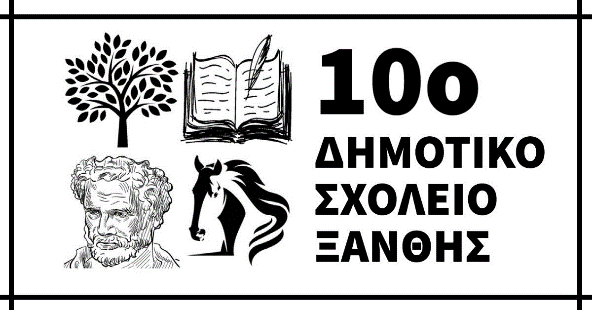 ΕΓΓΡΑΦΕΣ ΜΑΘΗΤΩΝ/ΤΡΙΩΝ  Α΄ ΤΑΞΗΣ (ΓΕΝΝ. Από 1/1/2018 έως 31/12/2018)ΠΕΡΙΟΔΟΣ ΕΓΓΡΑΦΩΝΑπό Παρασκευή 1/3 έως Τετάρτη 20/3/2023ΔΙΚΑΙΟΛΟΓΗΤΙΚΑ ΕΓΓΡΑΦΗΣΒιβλιάριο Υγείας του Παιδιού (Β.Υ.Π.), ή προσκόμιση άλλου στοιχείου, στο οποίο αποδεικνύεται ότι έγιναν τα προβλεπόμενα εμβόλια.Αποδεικτικό στοιχείο από το οποίο διαπιστώνεται η διεύθυνση κατοικίας του μαθητή.Βεβαίωση Φοίτησης Νηπιαγωγείου [δύναται να εκδίδεται και ηλεκτρονικά μέσω της ΕΨΠ (gov.gr)].Το Ατομικό Δελτίο Υγείας Μαθητή (έντυπο προμηθεύεστε από το σχολείο).Αίτηση/Υπεύθυνη Δήλωση Εγγραφής (έντυπο προμηθεύεστε από το σχολείο).Η προκήρυξη καθώς και όλα τα παραπάνω έντυπα βρίσκονται και στην ιστοσελίδα του σχολείου http://10dim-xanth.xan.sch.gr/ 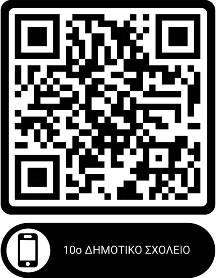 ΧΡΟΝΟΣ ΕΓΓΡΑΦΩΝ (ΠΡΟΤΕΙΝΟΜΕΝΟΣ)Από 12.00 έως 14.00 ΤΗΛ. ΕΠΙΚΟΙΝΩΝΙΑΣ: 2541066443 